２０２３年度全国盲ろう者オンライン交流・体験会２０２３年８月２６日（土）～２７日（日）オンライン（ＹｏｕＴｕｂｅ）この事業は、競輪の補助を受けて実施しています。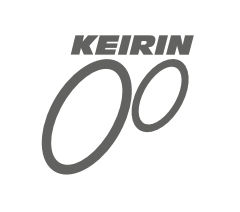 https://hojo.keirin-autorace.or.jp/１．趣　旨	盲ろう者・盲ろう児とその家族、通訳・介助員及び教育・福祉関係者等が一堂に会し、年１回の情報交換を行い、我が国の盲ろう者福祉のあり方について討議するとともに、通訳・介助技術のいっそうの向上を図る機会とするため、毎夏「全国盲ろう者大会」を開催してきたところであるが、新型コロナウイルス感染症の流行に伴い、２０２０年度から３年間にわたり、中止としてきた。２０２３年度においても、本大会は中止とするが、これに代わるオンラインによるイベントを企画・実施することによって、全国の盲ろう者同士がつながり、且つオンラインというツールを体験する契機を通じて、盲ろう者の社会参加を促進することにより、もって社会福祉の増進に寄与することを目的とする。２．主催　社会福祉法人 全国盲ろう者協会３．共催　全国盲ろう者団体連絡協議会４．日時　２０２３年８月２６日（土）１４：００～１６：００２７日（日）１０：００～１２：００、１３：００～１５：００※配信時間は変更となる場合がございます。５．開催方法　ＹｏｕＴｕｂｅ（ユーチューブ）を利用したオンライン配信６．企画・運営　社会福祉法人　全国盲ろう者協会　全国盲ろう者団体連絡協議会　鳥取盲ろう者友の会友輪※２０２０年度全国盲ろう者大会開催地であった鳥取盲ろう者友の会友輪様にご協力いただきます。７．後援　厚生労働省８．プログラム【２０２３年８月２６日（土）】１４：００～　開会挨拶　　社会福祉法人全国盲ろう者協会　理事長　真砂靖　　全国盲ろう者団体連絡協議会　会長　大杉勝則　　鳥取盲ろう者友の会友輪　会長　村岡信寿　　祝辞１４：４５～　公募ビデオ【２０２３年８月２７日（日）】　１０：００～　　　鳥取紹介ビデオ　　　・鳥取県盲ろう者支援センター　　　・鳥取砂丘　　　・境港　鬼太郎ロード　１２：００～１３：００　昼休憩　１３：００～　公募ビデオ　１４：４０～　閉会挨拶　社会福祉法人全国盲ろう者協会 事務局長　橋間信市　　　９．プログラム詳細（１）鳥取紹介ビデオ２０２０年に盲ろう者大会の開催予定地であった鳥取県の観光地と鳥取県盲ろう者支援センターをご紹介します。・鳥取県盲ろう者支援センター・鳥取砂丘・境港　鬼太郎ロード（２）公募ビデオ　本年４月より、当協会の登録盲ろう者、友の会等関係団体を対象に本イベントで放映するビデオを公募しました。盲ろう者個人として５名、団体として１１団体のエントリーをいただきました。ご協力いただきました皆さま、ありがとうございました。なお、動画の内容は、盲ろう個人は芸能披露、団体は活動内容の紹介等を予定しております。　放映順・内容につきましては、特設サイトに掲載を予定しています。１０．特設サイト　「全国盲ろう者オンライン交流・体験会」特設サイトを開設いたしました。なお、特設サイトは当協会ＨＰのトップページからアクセスしていただけます。特設サイトＵＲＬ：http://www.jdba.or.jp/eventinfo/online2023.htmlＹｏｕＴｕｂｅの視聴ページやＣａｐｔｉｏｎｌｉｎｅ（キャプションライン）のリンクを掲載予定です。　随時更新いたしますので、今後のご案内は特設サイトをご覧ください。１１．情報保障（１）手話通訳　オンライン配信の画面内にて、手話通訳を投影いたします。（２）ＰＣ要約筆記についてオンライン配信の画面内にて、ＰＣ要約筆記を投影します。なお、オンライン配信画面内では、文字の大きさや色は個人で設定できませんのでご注意ください。大画面、または任意の文字の大きさや色を指定して要約筆記の表示を希望される方は、インターネット上で要約筆記を受けることができる「Ｃａｐｔｉｏｎｌｉｎｅ（キャプションライン）」をご利用いただけます。利用する際は、パソコン、スマートホン、タブレットなどの表示機器で、指定したＵＲＬをブラウザ（推奨ブラウザはＧｏｏｇｌｅ　Ｃｈｒｏｍｅ）で開く必要があります。※なお、キャプションラインは配信当日のみご利用いただけます。（３）キャプションライン事前接続テストキャプションラインの接続に不安がある方を対象に以下の日程で事前接続テストを実施いたします。ＵＲＬは特設サイトにリンクを掲載いたしますので、そちらからアクセスしてください。　　８月１８日（金）１３：００～１６：００　　８月１９日（土）１０：００～１２：００、１３：００～１５：００１２．再配信　当日の視聴が難しい方、インターネットでの視聴が困難な方は、オンライン配信後に作成予定の以下の２つの方法をご利用ください。（１）アーカイブ配信　（９月中旬から１か月程度を予定）　配信終了後、字幕などの情報保障を行った上でＹｏｕＴｕｂｅ当協会アカウント内にて期間限定で配信いたします。（２）ＤＶＤによる貸出（１０月頃ご案内を予定）　インターネットへのアクセスが難しい方の視聴を目的にＤＶＤによる貸出（団体向け）を予定しています。友の会の学習会や交流会でもご使用いただけます。